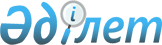 Мәслихаттың 2011 жылғы 21 желтоқсандағы № 392 "Арқалық қаласының 2012-2014 жылдарға арналған бюджеті туралы" шешіміне өзгеріс енгізу туралыҚостанай облысы Арқалық қаласы мәслихатының 2012 жылғы 12 қыркүйектегі № 53 шешімі. Қостанай облысының Әділет департаментінде 2012 жылғы 3 қазанда № 3839 тіркелді

      Қазақстан Республикасының 2008 жылғы 4 желтоқсандағы Бюджет кодексінің 106, 109-баптарына сәйкес Арқалық қалалық мәслихаты ШЕШТІ:



      1. Мәслихаттың "Арқалық қаласының 2012-2014 жылдарға арналған бюджеті туралы" 2011 жылғы 21 желтоқсандағы № 392 шешіміне (Нормативтік құқықтық актілерді мемлекеттік тіркеу тізілімінде № 9-3-158 тіркелген, 2012 жылғы 20 қаңтардағы "Торғай" газетінде жарияланған) келесі өзгеріс енгізілсін:



      көрсетілген шешімнің 1–қосымшасы осы шешімнің қосымшасына сәйкес жаңа редакцияда жазылсын.



      2. Осы шешім 2012 жылдың 1 қаңтарынан бастап қолданысқа енгізіледі.      Кезекті ІІІ сессиясының

      төрағасы, Арқалық қалалық

      мәслихатының хатшысы                       Н. Шалдыбаев      КЕЛІСІЛДІ:      "Арқалық қаласы

      әкімдігінің қаржы бөлімі"

      мемлекеттік мекемесінің бастығы

      _____________ А. Мұхамбетжанова      "Арқалық қаласы

      әкімдігінің экономика

      және бюджеттік жоспарлау бөлімі"

      мемлекеттік мекемесінің бастығы

      __________________ Н. Гайдаренко

Мәслихаттың         

2012 жылғы 12 қыркүйектегі 

№ 53 шешіміне қосымша    Мәслихаттың         

2011 жылғы 21 желтоқсандағы 

№ 392 шешіміне 1-қосымша   Арқалық қаласының 2012 жылға

арналған бюджетi
					© 2012. Қазақстан Республикасы Әділет министрлігінің «Қазақстан Республикасының Заңнама және құқықтық ақпарат институты» ШЖҚ РМК
				СанатыСанатыСанатыСанатыСомасы,

мың

теңгеСыныбыСыныбыСыныбыСомасы,

мың

теңгеIшкi сыныбыIшкi сыныбыСомасы,

мың

теңгеАтауыСомасы,

мың

теңгеІ. Кiрiстер4809662,41Салықтық түсімдер1015636,001Табыс салығы482361,02Жеке табыс салығы482361,003Әлеуметтiк салық330483,01Әлеуметтік салық330483,004Меншiкке салынатын салықтар161033,01Мүлiкке салынатын салықтар96320,03Жер салығы18547,04Көлiк құралдарына салынатын салық42485,05Бірыңғай жер салығы3681,005Тауарларға, жұмыстарға және қызметтерге

салынатын iшкi салықтар35769,02Акциздер3360,03Табиғи және басқа да ресурстарды

пайдаланғаны үшiн түсетiн түсiмдер22436,04Кәсiпкерлiк және кәсiби қызметтi

жүргiзгенi үшiн алынатын алымдар7500,05Ойын бизнесіне салық2473,008Заңдық мәнді іс-әрекеттерді жасағаны

және (немесе) оған уәкілеттігі бар

мемлекеттік органдар немесе лауазымды

адамдар құжаттар бергені үшін алынатын

міндетті төлемдер5990,01Мемлекеттік баж5990,02Салықтық емес түсiмдер20773,001Мемлекеттік меншіктен түсетін кірістер11781,01Мемлекеттiк кәсiпорындардың таза кiрiсi

бөлiгiнiң түсiмдерi574,05Мемлекет меншігіндегі мүлікті жалға

беруден түсетін кірістер11207,002Мемлекеттік бюджеттен қаржыландырылатын

мемлекеттік мекемелердің тауарларды

(жұмыстарды, қызметтерді) өткізуінен

түсетін түсімдер2,01Мемлекеттік бюджеттен қаржыландырылатын

мемлекеттік мекемелердің тауарларды

(жұмыстарды, қызметтерді) өткізуінен

түсетін түсімдер2,004Мемлекеттiк бюджеттен қаржыландырылатын,

сондай-ақ Қазақстан Республикасы Ұлттық

Банкiнiң бюджетiнен (шығыстар

сметасынан) ұсталатын және

қаржыландырылатын мемлекеттiк мекемелер

салатын айыппұлдар, өсiмпұлдар,

санкциялар, өндiрiп алулар6593,01Мұнай секторы ұйымдарынан түсетiн

түсiмдердi қоспағанда, мемлекеттiк

бюджеттен қаржыландырылатын, сондай-ақ

Қазақстан Республикасы Ұлттық Банкiнiң

бюджетiнен (шығыстар сметасынан)

ұсталатын және қаржыландырылатын

мемлекеттiк мекемелер салатын

айыппұлдар, өсiмпұлдар, санкциялар,

өндiрiп алулар6593,006Басқа да салықтық емес түсiмдер2397,01Басқа да салықтық емес түсiмдер2397,03Негізгі капиталды сатудан түсетін

түсімдер31136,001Мемлекеттік мекемелерге бекітілген

мемлекеттік мүлікті сату5438,01Мемлекеттік мекемелерге бекітілген

мемлекеттік мүлікті сату5438,003Жердi және материалдық емес активтердi

сату25698,01Жерді сату25698,04Трансферттердің түсімдері3742117,402Мемлекеттiк басқарудың жоғары тұрған

органдарынан түсетiн трансферттер3742117,42Облыстық бюджеттен түсетiн трансферттер3742117,4Функционалдық топФункционалдық топФункционалдық топФункционалдық топФункционалдық топСомасы,

мың

теңгеКіші функцияКіші функцияКіші функцияКіші функцияСомасы,

мың

теңгеБюджеттік бағдарламалардың әкiмшісіБюджеттік бағдарламалардың әкiмшісіБюджеттік бағдарламалардың әкiмшісіСомасы,

мың

теңгеБағдарламаБағдарламаСомасы,

мың

теңгеАтауыСомасы,

мың

теңгеІІ. Шығындар4852349,701Жалпы сипаттағы мемлекеттiк

қызметтер228172,01Мемлекеттiк басқарудың жалпы

функцияларын орындайтын өкiлдiк,

атқарушы және басқа органдар194926,0112Аудан (облыстық маңызы бар қала)

мәслихатының аппараты16798,0001Аудан (облыстық маңызы бар қала)

мәслихатының қызметін қамтамасыз ету

жөніндегі қызметтер13099,0003Мемлекеттік органның күрделі

шығыстары3699,0122Аудан (облыстық маңызы бар қала)

әкімінің аппараты61974,0001Аудан (облыстық маңызы бар қала)

әкімінің қызметін қамтамасыз ету

жөніндегі қызметтер61974,0123Қаладағы аудан, аудандық маңызы бар

қала, кент, ауыл (село), ауылдық

(селолық) округ әкімінің аппараты116154,0001Қаладағы аудан, аудандық маңызы бар

қаланың, кент, ауыл (село), ауылдық

(селолық) округ әкімінің қызметін

қамтамасыз ету жөніндегі қызметтер114354,0022Мемлекеттік органның күрделі

шығыстары1800,02Қаржылық қызмет20549,0452Ауданның (облыстық маңызы бар

қаланың) қаржы бөлімі20549,0001Ауданның (облыстық манызы бар

қаланың) бюджетін орындау және

ауданның (облыстық маңызы бар

қаланың) коммуналдық меншігін

басқару саласындағы мемлекеттік

саясатты іске асыру жөніндегі

қызметтер16648,0004Біржолғы талондарды беру жөніндегі

жұмысты ұйымдастыру және біржолғы

талондарды сатудан түскен сомаларды

толық алынуын қамтамасыз ету1450,0010Жекешелендіру, коммуналдық меншікті

басқару, жекешелендіруден кейінгі

қызмет және осыған байланысты

дауларды реттеу797,0011Коммуналдық меншікке түскен мүлікті

есепке алу, сақтау, бағалау және

сату1654,05Жоспарлау және статистикалық қызмет12697,0453Ауданның (облыстық маңызы бар

қаланың) экономика және бюджеттік

жоспарлау бөлімі12697,0001Экономикалық саясатты, мемлекеттік

жоспарлау жүйесін қалыптастыру мен

дамыту және ауданды (облыстық маңызы

бар қаланы) басқару саласындағы

мемлекеттік саясатты іске асыру

жөніндегі қызметтер12373,0004Мемлекеттік органның күрделі

шығыстары324,002Қорғаныс5468,01Әскери мұқтаждықтар3239,0122Аудан (облыстық маңызы бар қала)

әкімінің аппараты3239,0005Жалпыға бірдей әскери міндетті

атқару шеңберіндегі іс-шаралар3239,02Төтенше жағдайлар жөнiндегi

жұмыстарды ұйымдастыру2229,0122Аудан (облыстық маңызы бар қала)

әкімінің аппараты2229,0006Аудан (облыстық маңызы бар қала)

ауқымындағы төтенше жағдайлардың

алдын алу және жою2057,0007Аудандық (қалалық) ауқымдағы дала

өрттерінің, сондай-ақ мемлекеттік

өртке қарсы қызмет органдары

құрылмаған елдi мекендерде өрттердің

алдын алу және оларды сөндіру

жөніндегі іс-шаралар172,003Қоғамдық тәртіп, қауіпсіздік,

құқықтық, сот, қылмыстық-атқару

қызметі7371,01Құқық қорғау қызметi7371,0458Ауданның (облыстық маңызы бар

қаланың) тұрғын үй-коммуналдық

шаруашылығы, жолаушылар көлігі және

автомобиль жолдары бөлімі7371,0021Елдi мекендерде жол қозғалысы

қауiпсiздiгін қамтамасыз ету7371,004Бiлiм беру2327246,91Мектепке дейiнгi тәрбиелеу және

оқыту154261,0464Ауданның (облыстық маңызы бар

қаланың) бiлiм бөлiмi154261,0009Мектепке дейінгі тәрбиелеу мен

оқытуды қамтамасыз ету152780,0021Республикалық бюджеттен берілетін

нысаналы трансферттер есебінен жалпы

үлгідегі, арнайы (түзету), дарынды

балалар үшін мамандандырылған, жетім

балалар мен ата-аналарының

қамқорынсыз қалған балалар үшін

балабақшалар, шағын орталықтар,

мектеп интернаттары, кәмелеттік

жасқа толмағандарды бейімдеу

орталықтары тәрбиешілеріне

біліктілік санаты үшін қосымша

ақының мөлшерін ұлғайту1481,02Бастауыш, негізгі орта және жалпы

орта білім беру1552223,4464Ауданның (облыстық маңызы бар

қаланың) бiлiм бөлiмi1552223,4003Жалпы білім беру1408011,4006Балаларға қосымша білім беру118647,0063Республикалық бюджеттен берілетін

нысаналы трансферттер есебінен

"Назарбаев Зияткерлік мектептері"

ДБҰ-ның оқу бағдарламалары бойынша

біліктілікті арттырудан өткен

мұғалімдерге еңбекақыны арттыру1324,0064Бастауыш, негізгі орта, жалпыға

бірдей орта білім беру ұйымдарының

(дарынды балаларға арналған

мамандандырылған (жалпы үлгідегі,

арнайы (түзету); жетім балаларға

және ата-анасының қамқорлығынсыз

қалған балаларға арналған ұйымдар):

мектептердің, мектеп-интернаттарының

мұғалімдеріне біліктілік санаты үшін

қосымша ақы мөлшерін республикалық

бюджеттен берілетін трансферттер

есебінен ұлғайту24241,09Бiлiм беру саласындағы өзге де

қызметтер620762,5464Ауданның (облыстық маңызы бар

қаланың) бiлiм бөлiмi250769,5001Жергілікті деңгейде білім беру

саласындағы мемлекеттік саясатты

іске асыру жөніндегі қызметтер7153,0005Ауданның (облыстық маңызы бар

қаланың) мемлекеттiк бiлiм беру

мекемелері үшiн оқулықтар мен

оқу-әдiстемелiк кешендердi сатып алу

және жеткiзу21728,0007Аудандық (қалалық) ауқымдағы мектеп

олимпиадаларын және мектептен тыс

іс-шараларды өткiзу1787,0015Республикалық бюджеттен берілетін

трансферттер есебінен жетім баланы

(жетім балаларды) және

ата-аналарының қамқорынсыз қалған

баланы (балаларды) күтіп-ұстауға

асыраушыларына ай сайынғы ақшалай

қаражат төлемдері16714,0020Республикалық бюджеттен берілетін

трансферттер есебінен үйде

оқытылатын мүгедек балаларды

жабдықпен, бағдарламалық қамтыммен

қамтамасыз ету4800,0067Ведомстволық бағыныстағы мемлекеттік

мекемелерінің және ұйымдарының

күрделі шығыстары198587,5472Ауданның (облыстық маңызы бар

қаланың) құрылыс, сәулет және қала

құрылысы бөлімі369993,0037Білім беру объектілерін салу және

реконструкциялау369993,006Әлеуметтiк көмек және әлеуметтiк

қамтамасыз ету331087,02Әлеуметтiк көмек305658,0451Ауданның (облыстық маңызы бар

қаланың) жұмыспен қамту және

әлеуметтік бағдарламалар бөлімі305658,0002Еңбекпен қамту бағдарламасы72193,0005Мемлекеттік атаулы әлеуметтік көмек25742,0006Тұрғын үй көмегі82779,0007Жергілікті өкілетті органдардың

шешімі бойынша мұқтаж азаматтардың

жекелеген топтарына әлеуметтік көмек14730,0010Үйден тәрбиеленіп оқытылатын мүгедек

балаларды материалдық қамтамасыз ету2679,0013Белгіленген тұрғылықты жері жоқ

тұлғаларды әлеуметтік бейімдеу15943,0014Мұқтаж азаматтарға үйде әлеуметтiк

көмек көрсету19105,0015Аумақтық зейнеткерлер мен

мүгедектерге әлеуметтiк қызмет

көрсету орталығы11295,001618 жасқа дейінгі балаларға

мемлекеттік жәрдемақылар46518,0017Мүгедектерді оңалту жеке

бағдарламасына сәйкес, мұқтаж

мүгедектерді міндетті гигиеналық

құралдармен және ымдау тілі

мамандарының қызмет көрсетуін, жеке

көмекшілермен қамтамасыз ету3792,0023Жұмыспен қамту орталықтарының

қызметін қамтамасыз ету10882,09Әлеуметтiк көмек және әлеуметтiк

қамтамасыз ету салаларындағы өзге де

қызметтер25429,0451Ауданның (облыстық маңызы бар

қаланың) жұмыспен қамту және

әлеуметтік бағдарламалар бөлімі25429,0001Жергілікті деңгейде жұмыспен қамтуды

қамтамасыз ету және халық үшін

әлеуметтік бағдарламаларды іске

асыру саласындағы мемлекеттік

саясатты іске асыру жөніндегі

қызметтер24477,0011Жәрдемақыларды және басқа да

әлеуметтік төлемдерді есептеу, төлеу

мен жеткізу бойынша қызметтерге ақы

төлеу952,007Тұрғын үй-коммуналдық шаруашылық1493229,91Тұрғын үй шаруашылығы285950,0458Ауданның (облыстық маңызы бар

қаланың) тұрғын үй-коммуналдық

шаруашылығы, жолаушылар көлігі және

автомобиль жолдары бөлімі16028,0003Мемлекеттік тұрғын үй қорының

сақталуын ұйымдастыру12599,0031Кондоминиум объектілеріне техникалық

паспорттар дайындау3429,0472Ауданның (облыстық маңызы бар

қаланың) құрылыс, сәулет және қала

құрылысы бөлімі266963,0003Мемлекеттік коммуналдық тұрғын үй

қорының тұрғын үйін жобалау, салу

және (немесе) сатып алу251249,0004Инженерлік коммуникациялық

инфрақұрылымды жобалау, дамыту,

жайластыру және (немесе) сатып алу15714,0479Тұрғын үй инспекциясы бөлімі2959,0001Жергілікті деңгейде тұрғын үй қоры

саласындағы мемлекеттік саясатты

іске асыру жөніндегі қызметтер2435,0005Мемлекеттік органның күрделі

шығыстары524,02Коммуналдық шаруашылық1170153,9472Ауданның (облыстық маңызы бар

қаланың) құрылыс, сәулет және қала

құрылысы бөлiмi1170153,9005Коммуналдық шаруашылықты дамыту902,0006Сумен жабдықтау және су бұру жүйесін

дамыту1169251,93Елді-мекендерді абаттандыру37126,0123Қаладағы аудан, аудандық маңызы бар

қала, кент, ауыл (село), ауылдық

(селолық) округ әкімінің аппараты2876,0008Елді мекендердің көшелерін

жарықтандыру2876,0458Ауданның (облыстық маңызы бар

қаланың) тұрғын үй-коммуналдық

шаруашылығы, жолаушылар көлігі және

автомобиль жолдары бөлімі34250,0015Елдi мекендердің көшелерiн

жарықтандыру17210,0016Елдi мекендердiң санитариясын

қамтамасыз ету7387,0017Жерлеу орындарын күтiп-ұстау және

туысы жоқтарды жерлеу2552,0018Елдi мекендердi абаттандыру және

көгалдандыру7101,008Мәдениет, спорт, туризм және

ақпараттық кеңістiк138153,01Мәдениет саласындағы қызмет65894,0455Ауданның (облыстық маңызы бар

қаланың) мәдениет және тілдерді

дамыту бөлімі65894,0003Мәдени-демалыс жұмысын қолдау65894,02Спорт19280,0465Ауданның (облыстық маңызы бар

қаланың) дене шынықтыру және спорт

бөлiмi19280,0005Ұлттық және бұқаралық спорт түрлерін

дамыту13320,0006Аудандық (облыстық маңызы бар

қалалық) деңгейде спорттық жарыстар

өткiзу1495,0007Әртүрлi спорт түрлерi бойынша аудан

(облыстық маңызы бар қала) құрама

командаларының мүшелерiн дайындау

және олардың облыстық спорт

жарыстарына қатысуы4465,03Ақпараттық кеңiстiк30419,0455Ауданның (облыстық маңызы бар

қаланың) мәдениет және тілдерді

дамыту бөлімі26801,0006Аудандық (қалалық) кiтапханалардың

жұмыс iстеуi18935,0007Мемлекеттік тілді және Қазақстан

халықтарының басқа да тілдерін

дамыту7866,0456Ауданның (облыстық маңызы бар

қаланың) ішкі саясат бөлімі3618,0002Газеттер мен журналдар арқылы

мемлекеттік ақпараттық саясат

жүргізу жөніндегі қызметтер448,0005Телерадио хабарларын тарату арқылы

мемлекеттік ақпараттық саясатты

жүргізу жөніндегі қызметтер3170,09Мәдениет, спорт, туризм және

ақпараттық кеңiстiктi ұйымдастыру

жөнiндегi өзге де қызметтер22560,0455Ауданның (облыстық маңызы бар

қаланың) мәдениет және тілдерді

дамыту бөлімі6979,0001Жергілікті деңгейде тілдерді және

мәдениетті дамыту саласындағы

мемлекеттік саясатты іске асыру

жөніндегі қызметтер6045,0032Ведомстволық бағыныстағы мемлекеттік

мекемелерінің және ұйымдарының

күрделі шығыстары934,0456Ауданның (облыстық маңызы бар

қаланың) ішкі саясат бөлімі7644,0001Жергiлiктi деңгейде ақпарат,

мемлекеттiлiктi нығайту және

азаматтардың әлеуметтiк сенiмдiлiгiн

қалыптастыру саласында мемлекеттiк

саясатты iске асыру жөнiндегi

қызметтер6144,0003Жастар саясаты саласындағы өңірлік

бағдарламаларды iске асыру1500,0465Ауданның (облыстық маңызы бар

қаланың) Дене шынықтыру және спорт

бөлімі7937,0001Жергілікті деңгейде дене шынықтыру

және спорт саласындағы мемлекеттік

саясатты іске асыру жөніндегі

қызметтер4667,0032Ведомстволық бағыныстағы мемлекеттік

мекемелерінің және ұйымдарының

күрделі шығыстары3270,009Отын-энергетика кешенi және жер

қойнауын пайдалану12039,09Отын-энергетика кешенi және жер

қойнауын пайдалану саласындағы өзге

де қызметтер12039,0472Ауданның (облыстық маңызы бар

қаланың) құрылыс, сәулет және қала

құрылысы бөлiмi12039,0009Жылу-энергетикалық жүйенi дамыту12039,010Ауыл, су, орман, балық шаруашылығы,

ерекше қорғалатын табиғи аумақтар,

қоршаған ортаны және жануарлар

дүниесін қорғау, жер қатынастары41900,01Ауыл шаруашылығы23107,0462Ауданның (облыстық маңызы бар

қаланың) ауыл шаруашылығы бөлімі15592,0001Жергілікте деңгейде ауыл шаруашылығы

саласындағы мемлекеттік саясатты

іске асыру жөніндегі қызметтер12024,0099Мамандарды әлеуметтік қолдау

жөніндегі шараларды іске асыру3568,0473Ауданның (облыстық маңызы бар

қаланың) ветеринария бөлімі7515,0001Жергілікті деңгейде ветеринария

саласындағы мемлекеттік саясатты

іске асыру жөніндегі қызметтер5640,0007Қаңғыбас иттер мен мысықтарды

аулауды және жоюды ұйымдастыру1086,0010Ауыл шаруашылығы жануарларын

бірдейлендіру жөніндегі іс-шараларды

жүргізу789,06Жер қатынастары8774,0463Ауданның (облыстық маңызы бар

қаланың) жер қатынастары бөлімі8774,0001Аудан (облыстық манызы бар қала)

аумағында жер қатынастарын реттеу

саласындағы мемлекеттік саясатты

іске асыру жөніндегі қызметтер7435,0006Аудандық маңызы бар қалалардың,

кенттердiң, ауылдардың (селолардың),

ауылдық (селолық) округтердiң

шекарасын белгiлеу кезiнде

жүргiзiлетiн жерге орналастыру1339,09Ауыл, су, орман, балық шаруашылығы

және қоршаған ортаны қорғау мен жер

қатынастары саласындағы өзге де

қызметтер10019,0473Ауданның (облыстық маңызы бар

қаланың) ветеринария бөлімі10019,0011Эпизоотияға қарсы іс-шаралар жүргізу10019,011Өнеркәсіп, сәулет, қала құрылысы

және құрылыс қызметі11219,02Сәулет, қала құрылысы және құрылыс

қызметі11219,0472Ауданның (облыстық маңызы бар

қаланың) құрылыс, сәулет және қала

құрылысы бөлімі11219,0001Жергілікті деңгейде құрылыс, сәулет

және қала құрылысы саласындағы

мемлекеттік саясатты іске асыру

жөніндегі қызметтер11219,012Көлiк және коммуникация76936,01Автомобиль көлiгi76936,0123Қаладағы аудан, аудандық маңызы бар

қала, кент, ауыл (село), ауылдық

(селолық) округ әкімінің аппараты144,0013Аудандық маңызы бар қалаларда,

кенттерде, ауылдарда (селоларда),

ауылдық (селолық) округтерде

автомобиль жолдарының жұмыс істеуін

қамтамасыз ету144,0458Ауданның (облыстық маңызы бар

қаланың) тұрғын үй-коммуналдық

шаруашылығы, жолаушылар көлігі және

автомобиль жолдары бөлімі76792,0022Көлік инфрақұрылымын дамыту3029,0023Автомобиль жолдарының жұмыс істеуін

қамтамасыз ету73763,013Өзгелер171109,03Кәсiпкерлiк қызметтi қолдау және

бәсекелестікті қорғау6998,0469Ауданның (облыстық маңызы бар

қаланың) кәсіпкерлік бөлімі6998,0001Жергілікті деңгейде кәсіпкерлік пен

өнеркәсіпті дамыту саласындағы

мемлекеттік саясатты іске асыру

жөніндегі қызметтер6512,0003Кәсіпкерлік қызметті қолдау486,09Өзгелер164111,0458Ауданның (облыстық маңызы бар

қаланың) тұрғын үй-коммуналдық

шаруашылығы, жолаушылар көлігі және

автомобиль жолдары бөлімі164111,0001Жергілікті деңгейде тұрғын

үй-коммуналдық шаруашылығы,

жолаушылар көлігі және автомобиль

жолдары саласындағы мемлекеттік

саясатты іске асыру жөніндегі

қызметтер11946,0044Моноқалаларды абаттандыру

мәселелерін шешуге іс-шаралар өткізу108645,0067Ведомстволық бағыныстағы мемлекеттік

мекемелерінің және ұйымдарының

күрделі шығыстары43520,015Трансферттер8418,91Трансферттер8418,9452Ауданның (облыстық маңызы бар

қаланың) қаржы бөлімі8418,9006Пайдаланылмаған (толық

пайдаланылмаған) нысаналы

трансферттерді қайтару6269,9024Мемлекеттік органдардың функцияларын

мемлекеттік басқарудың төмен тұрған

деңгейлерінен жоғарғы деңгейлерге

беруге байланысты жоғары тұрған

бюджеттерге берілетін ағымдағы

нысаналы трансферттер2149,0IІІ. Таза бюджеттік кредиттеу33102,010Ауыл, су, орман, балық шаруашылығы,

ерекше қорғалатын табиғи аумақтар,

қоршаған ортаны және жануарлар

дүниесін қорғау, жер қатынастары9708,01Ауыл шаруашылығы9708,0462Ауданның (облыстық маңызы бар

қаланың) ауыл шаруашылығы бөлімі9708,0008Мамандарды әлеуметтік қолдау

шараларын іске асыруға берілетін

бюджеттік кредиттер9708,013Өзгелер25000,09Өзгелер25000,0458Ауданның (облыстық маңызы бар

қаланың) тұрғын үй-коммуналдық

шаруашылығы, жолаушылар көлігі және

автомобиль жолдары бөлімі25000,0039Кондоминиум объектілерінің жалпы

мүлкін жөндеу жүргізуге арналған

бюджеттік кредиттер25000,05Бюджеттік кредиттерді өтеу1606,001Бюджеттік кредиттерді өтеу1606,01Мемлекеттік бюджеттен берілген

бюджеттік кредиттерді өтеу1606,013Жеке тұлғаларға жергілікті бюджеттен

берілген бюджеттік кредиттерді өтеу1606,0ІV. Қаржы активтерімен операциялар

бойынша сальдо0,013Өзгелер0,09Өзгелер0,0452Ауданның (облыстық маңызы бар

қаланың) қаржы бөлімі0,0014Заңды тұлғалардың жарғылық капиталын

қалыптастыру немесе ұлғайту0,0V. Бюджет тапшылығы (профициті)-75789,3VI. Бюджет тапшылығын қаржыландыру

(профицитін пайдалану)75789,37Қарыздар түсімі34708,001Мемлекеттік ішкі қарыздар34708,02Қарыз алу келісім-шарттары34708,003Ауданның (облыстық маңызы бар

қаланың) жергілікті атқарушы органы

алатын қарыздар34708,016Қарыздарды өтеу1606,01Қарыздарды өтеу1606,0452Ауданның (облыстық маңызы бар

қаланың) қаржы бөлімі1606,0008Жергілікті атқарушы органның жоғары

тұрған бюджет алдындағы борышын өтеу1606,08Бюджет қаражаттарының пайдаланылатын

қалдықтары42687,301Бюджет қаражаты қалдықтары42687,31Бюджет қаражатының бос қалдықтары42687,301Бюджет қаражатының бос қалдықтары42687,3